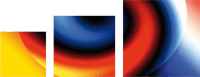 Das Ende des realexistierenden Sozialismus in Osteuropa(V0.1, Stand: 01.02.2022)Alexander König, 2022, CC BY-SA 3.0 DE,https://kurzelinks.de/CC-BY-SA-30-DE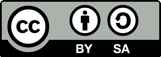 Nr. ____________       Datum: _______________Nr. ____________       Datum: _______________